想做正朝或副朝的人，经过戒关时没受戒: المرور على الميقات من غير إحرام وهو يريد العمرة أو الحج[باللغة الصينية ]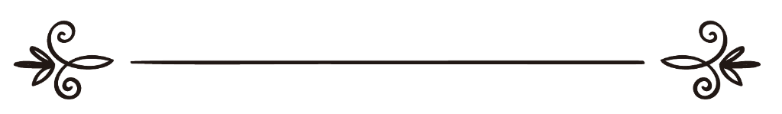 来源：伊斯兰问答网站مصدر : موقع الإسلام سؤال وجواب编审: 伊斯兰之家中文小组مراجعة: فريق اللغة الصينية بموقع دار الإسلام想做正朝或副朝的人，经过戒关时没受戒问：因工作原因，如朝觐期间的医生，在进麦加时无法去做副朝，也无法穿戒衣。如果我在工作结束后，返回家乡前还有两天时间，我要怎样才能做个副朝呢？答：一切赞颂全归真主！第一：如果没有肯定在这次旅行中是否做副朝，则无需从戒关受戒；如果你在麦加时，打算做副朝的话，可以出禁地到泰尼恩姆或其它非禁地处受戒做副朝。如果你已决定要在此次旅行中作副朝，就必须从戒关受戒。因为据伊本·阿巴斯（愿真主喜悦他俩）传述：真主的使者（愿真主赐福他，并使他平安）给麦地那人规定的戒关是祖勒·侯莱法；沙姆人的戒关朱赫法；纳吉德人的戒关是盖林；也门人的戒关是耶莱姆莱姆。使者（愿真主赐福他，并使他平安）说：“这些地方是以上这些地区居民的戒关，也是别处来做正、副朝者的戒关。除上述以外的人，本地人的戒关就是他们开始出发的故乡，麦加人在麦加受戒即可。”《布哈里圣训集》第（1454）段、《穆斯林圣训集》第(1181)段想做正朝或副朝的人经过戒关时必须由此受戒；如果是戒关以内的人则从自己所在地受戒；如果在麦加，就从驻地为正朝受戒；如果是副朝可以从任何非禁地处受戒，如泰尼恩姆或阿拉法特。以阿伊莎（愿真主喜悦她）所传述的圣训为证：在正朝之后，当她想做副朝时，先知（愿真主赐福他，并使他平安）命令她的兄弟带她去非禁地受戒做副朝。（一致公认的圣训）可参照（32845）题的解答第二：想做正、副朝的人经过戒关时，如果没有举意受戒，他必须回到他曾经经过的戒关受戒；如果他没有这样做，而是从他的驻地受戒的，据大部分教法学家的论断，他必须在麦加宰只羊施散给禁地的穷人。有人问教法案例解答委员会：因工作原因在朝觐期间来到麦加，但是住在麦加外，在戒关他们没有受戒，现在他们应在何处受戒？他们回答说：“关于正、副朝的受戒问题，如果他们经过戒关来到麦加仅仅是为了工作的关系，那么当他们想受戒时，他们可以在戒关境内的住地开始受戒。因为他进麦加的目的是为了工作。使者（愿真主赐福他，并使他平安）在提及戒关时说：‘戒关以内的人则从计划朝觐的地方受戒。麦加的人在麦加受戒。’如果这当中有从经过戒关时就已决定做正朝或副朝的人，他必须返回戒关受戒。因为先知（愿真主赐福他，并使他平安）在规定戒关时说：“这些地方是以上这些地区居民的戒关，也是别处来做正、副朝者的戒关。”《教法案例解答委员会》（11∕140，141）学者穆罕默德·本·刷里哈·欧塞敏（愿真主赐悯他）说：“经过戒关时不受戒的人有两种：要不就是计划做正、副朝的人，这种人应该回到戒关为想做的功课正朝或副朝受戒。如果没有这样做，他即放弃了朝觐功课中的一件必须的条件，学者们认为他必须交纳罚赎，在麦加宰只羊施散给禁地的穷人；要不就是在经过戒关时没有做正、副朝的打算的人，如这样，则是没关系的。摘自学者伊本·欧塞敏的《教法案例解答全集》（341号21题）真主至知！　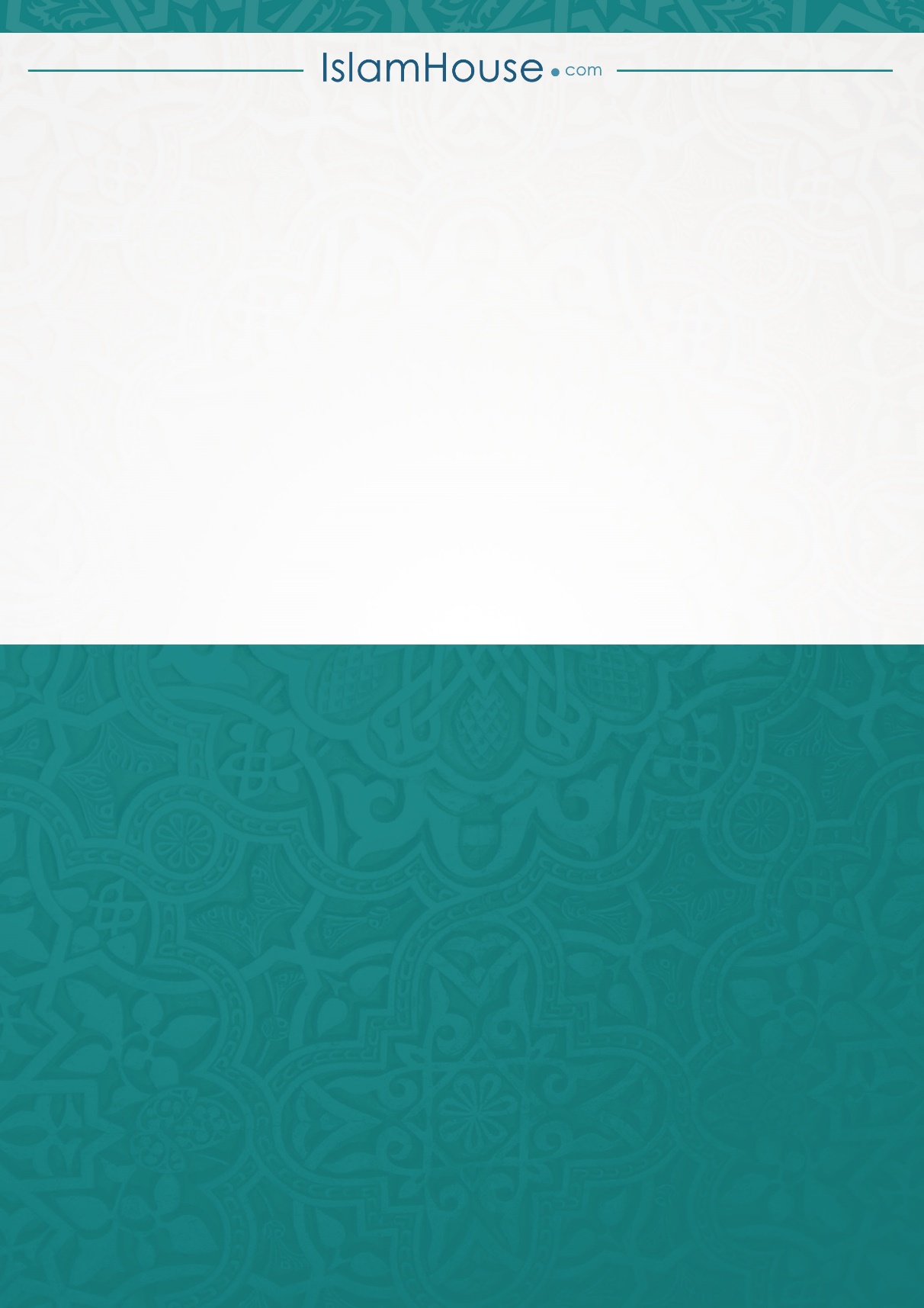 